Resident/Fellow Workflow for Video VisitsThe following provides a workflow and step-by-step guidance for conducting video visits with residentsWorkflow for Resident conducting video visit with Attending precepting: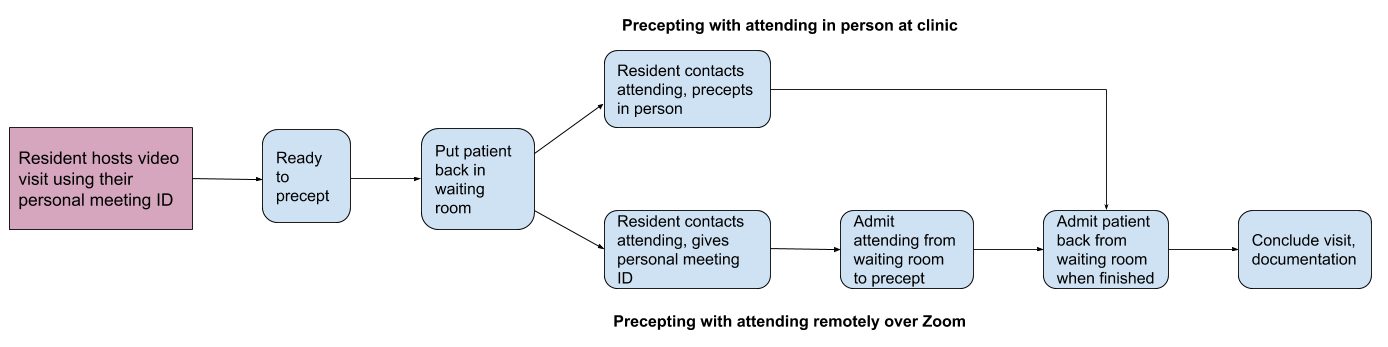 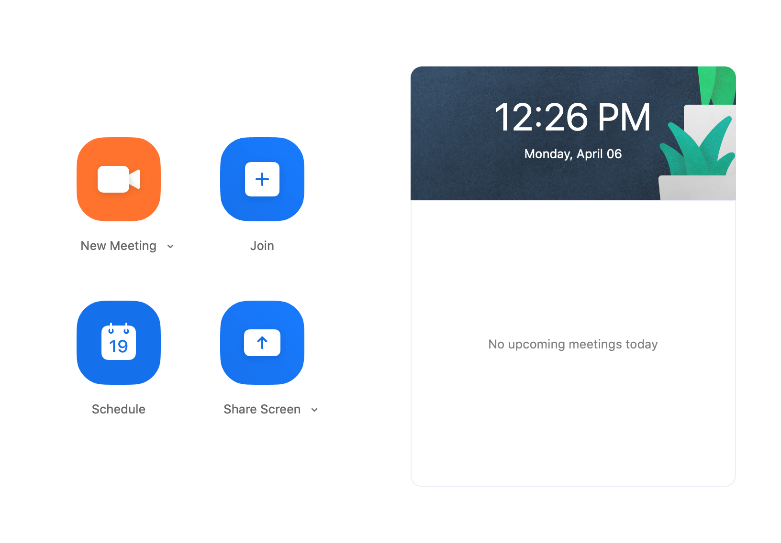 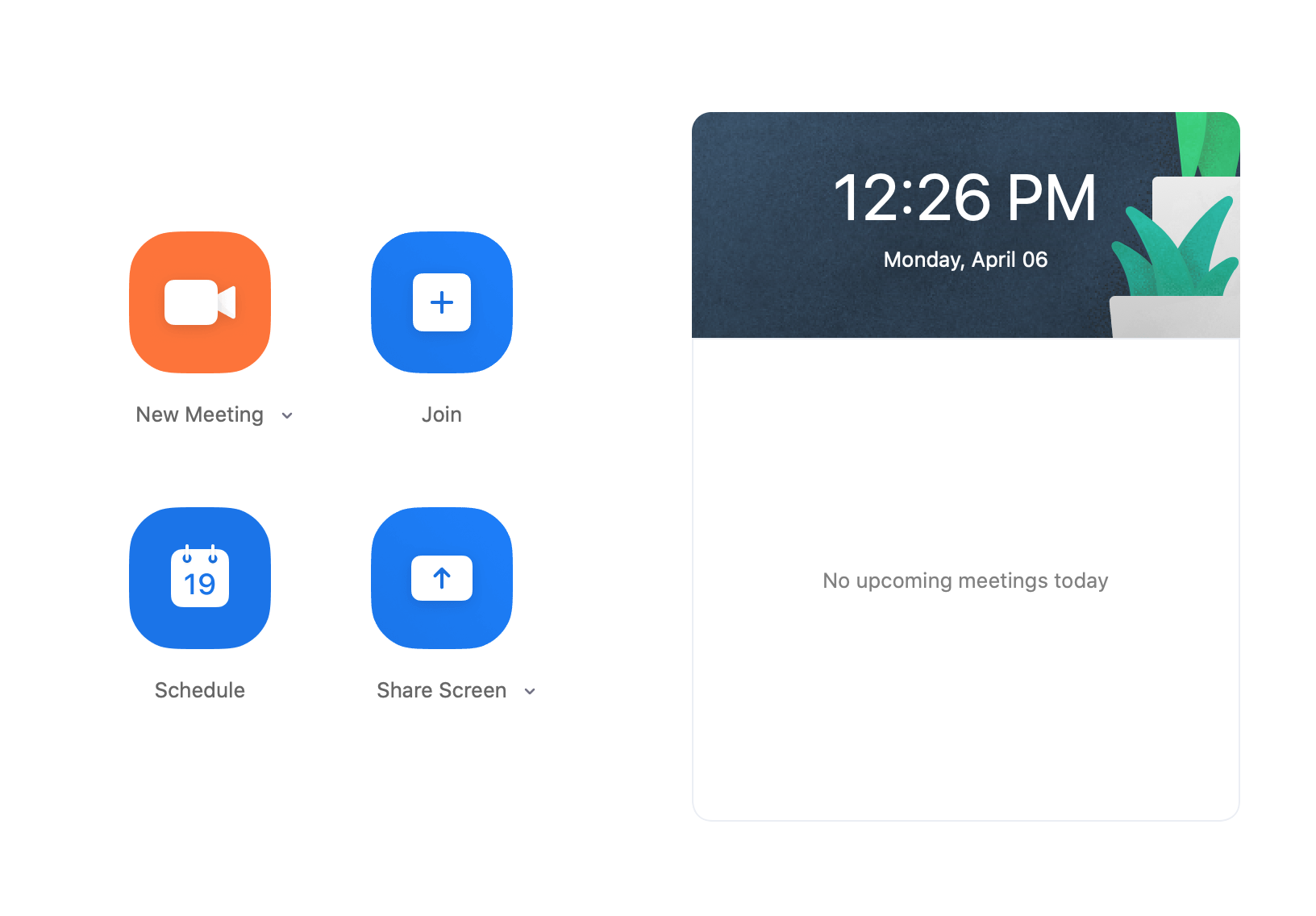 Step by step instructions:Resident/fellow host video visit using their own Personal Meeting ID Open up Zoom desktop appClick “New Meeting”Admit the patientConduct the visitWhen ready to precept visit, put patient back in Zoom waiting room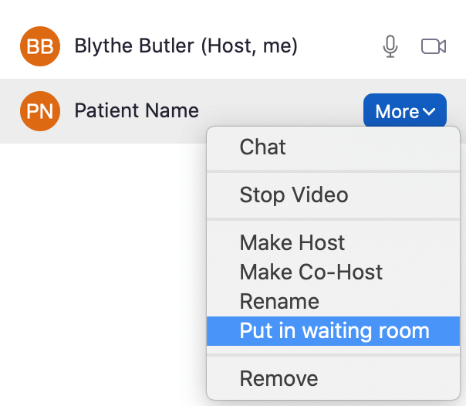 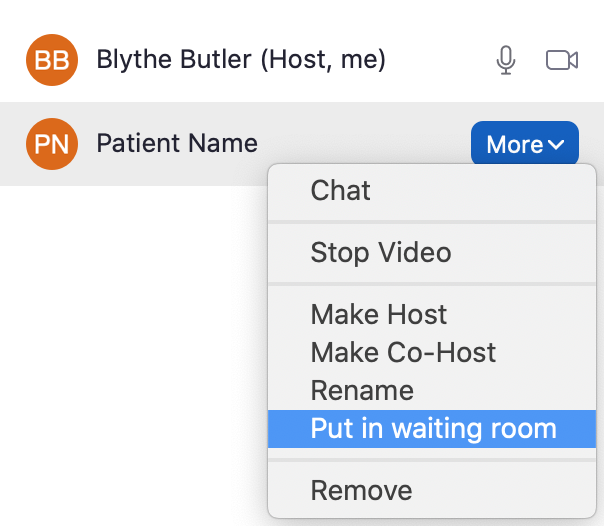 Click Manage ParticipantsClick More beside patient’s nameClick Put in waiting roomPrecept with attending (2 options)Contact the attending via pre-determined method i.e. phone call, text, Voalte (whatever is easiest) to let them know you are readyPrecept in person: Precept in person as usual (both resident and attending in clinic)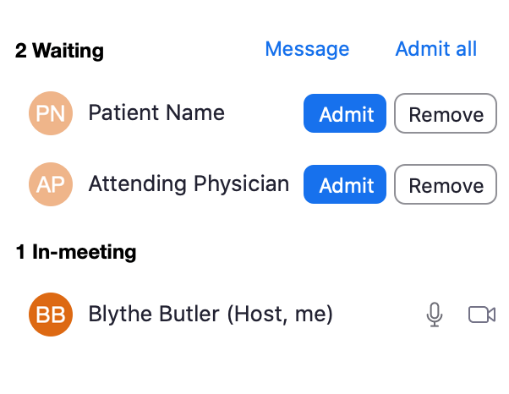 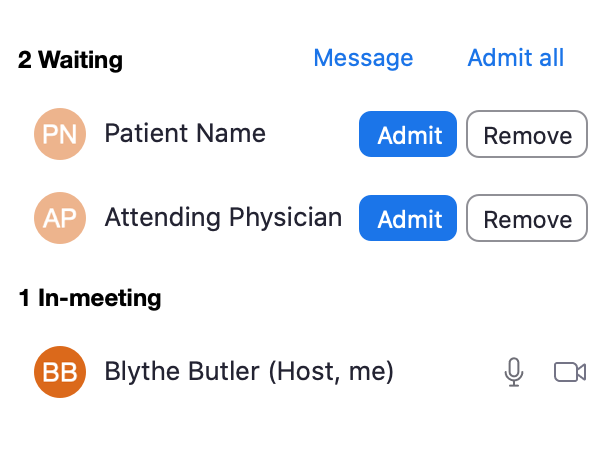 Precept over ZoomGive attending your Personal Meeting ID/invitation URLAdmit attending from the waiting roomRe-admit patient to visitIf precepting with attending in person, can go back and finish visit together over Zoom DocumentationEnsure that .videovisitconsent SmartPhrase is usedQuestions or feedback on this tool? Please submit here: http://tiny.ucsf.edu/telemedsurvey4/6/20